The KCC Open in Men’s and Women’s Épée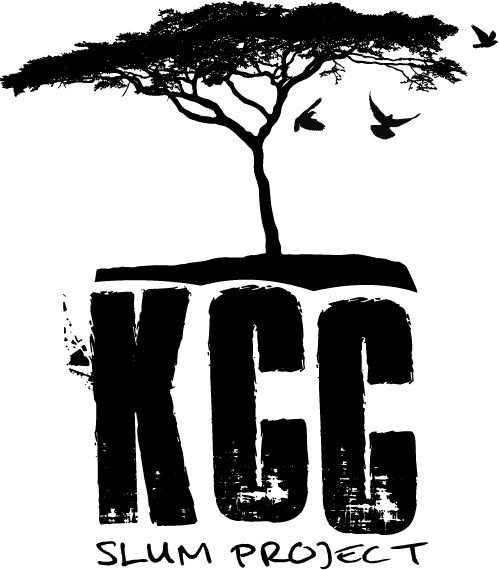 Sunday, July 6th 2014Worthing Leisure Centre, Shaftesbury Avenue, Worthing, West Sussex, BN12 4ET Raising funds for the KCC Slum ProjectTimings:Entry details:Closing date for entries: June 29th 2014Entry fee: £15. Please make cheques payable to ‘KCC Open Fencing’Entries may be accepted after the closing date or on the day at the organiser’s discretion. Entries received after the closing date will be charged at £18All competitors need to be members of the British Fencing Association. Those seeking entry on the day will need to provide proof of membership.PrizesTrophies will be presented to the winner of each event. If numbers are sufficient, there shall be a prize for the best U20 entry and for the best veteran. Transport:Worthing Leisure Centre is located within five minutes walk of Durrington-on-Sea train station and easy to reach by road. There is ample parking at the venue which is at no extra charge.All proceeds will be donated to the KCC Slum Project:  http://kccslumproject.org/ Contact: Tom Rusbridge: rusbridge.tom@gmail.com Tel: 07864 045452Entry Form- please detach and return with correct remittanceSend to: Tom Rusbridge, 17 Kingfisher Drive, Littlehampton, West Sussex, BN17 7GX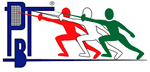 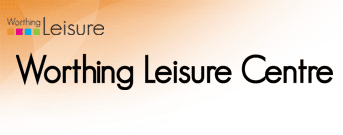 EventCheck in times:First pool commences at:Men’s Épée0900-09300945Women’s Épée1030-11001115Name:Weapon (Circle)Weapon (Circle)ME/WEAddressContact no.:Contact no.:AddressEmail:Email:AddressVet/U18?Vet/U18?ClubBFA numberBFA numberEmergency contact name:Emergency contact number:Emergency contact number:Signed:(Parent/guardian if under 18)Date: